Základní škola a mateřská škola rychnov nad Kněžnou, roveň 60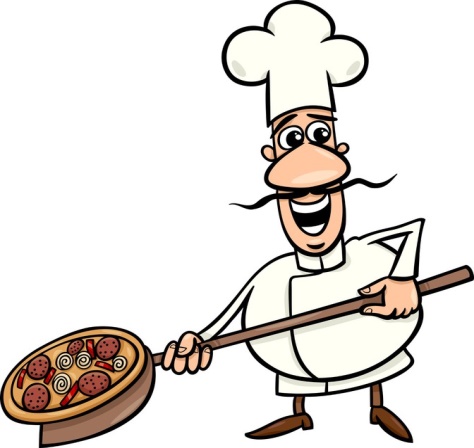 Jídelní  lístek          28.11. – 2.12.2022Jídlo obsahuje alergeny. Jejich čísla  jsou uvedena za názvem jídelníčku.Seznam alergenů: 1 - obiloviny obsahující lepek (a- pšenice, b-žito, c-ječmen, d-oves)               6 - sója                               3 - vejce                                                                                                             7 - mléko                              4 - ryby                                                                                                              8 - skořápkové plody                               5 - podzemnice olejná (arašídy)                                                                        9 - celerStrava je určena k okamžité spotřebě!Změna jídelníčku vyhrazena!/alergeny/Pondělí:rýžová kaše s vanilkou, jablko, čaj1a,7polévka z aljašské tresky a jarní zeleniny4,9špagety se sójovým masem a zeleninou, sypané sýrem, čaj, jablko1a,6,7,9houska, pažitková pomazánka, okurka, bílá káva1a,7Úterý:chléb, pomazánka tvarohová s kapií, rajče, mléko1a,7polévka ze zeleného hrachu1a,9pečené kuře, bramborová kaše, okurkový salát, džus1a,7,9slunečnicový chléb, švédská pomazánka, okurka, čaj1a,b,c,d,4,7Středa:korn rohlík, pomazánka ze smetanového sýra, zelen.talíř, granko1a,b,c,d,7polévka pórková s opečeným hráškem1a,9přírodní kotlet, dušená rýže, kompot, čaj1a,9obložený toustový chléb, vanilkové mléko1a,7Čtvrtek:chléb, liptovská pomazánka, okurka, bílá káva1a,7polévka krupicová s vejci1a,3,9hovězí kostky na paprikách a rajčatech, vícezrnný knedlík, džus1a,3,7,9veka, nugeta, banán, mléko1a,5,8,7Pátek:cereální lupínky s mlékem, jablko, čaj1a,7polévka zeleninová s rýží natural1a,9sekaná pečeně, brambory, jogurtová tatarka, čaj1a,3,7,9chléb, máslo, eidam, paprika, jahodové mléko1a,7